Zapopan, Jalisco siendo las 10:07 horas del día 04 de junio de 2020, en las instalaciones del Auditorio Número 1, ubicado en Unidad Administrativa Basílica, en esta ciudad; se celebra la Tercera Sesión Ordinaria del año 2020, del Comité de Adquisiciones, del Municipio de Zapopan, Jalisco; convocada por el Lic. Edmundo Antonio Amutio Villa, representante del Presidente del Comité de Adquisiciones, con fundamento en lo dispuesto en el artículo 20, artículo 25 fracción II,  artículo 28 y artículo 29 del Reglamento de Compras, Enajenaciones y Contratación de Servicios del Municipio de Zapopan, Jalisco.Punto número uno del orden del día, lista de asistencia. Se procede a nombrar lista de asistencia, de conformidad con el Artículo 20 Y 26 fracción III del Reglamento de Compras, Enajenaciones y Contratación de Servicios del Municipio de Zapopan, Jalisco;Estando presentes los integrantes con voz y voto:Representante del Presidente del Comité de Adquisiciones.Lic. Edmundo Antonio Amutio Villa.Suplente.Representante de la Cámara Nacional de Comercio, Servicios y Turismo de Guadalajara.Lic. Alfonso Tostado GonzálezTitularRepresentante del Consejo Mexicano de Comercio Exterior.Sra. Lluvia Socorro Barrios ValdezSuplenteRepresentante del Consejo Agropecuario de Jalisco.Lic. Rodolfo Mora MoraTitularRepresentante del Consejo Coordinador de Jóvenes Empresarios del Estado de Jalisco.Lic. María Fabiola Navarro Rodríguez.Titular.Estando presentes los vocales permanentes con voz:Contralor Ciudadano.Mtro. Marco Antonio Cervera Delgadillo.Titular.Tesorería MunicipalL.A.F. Talina Robles VillaseñorSuplente.Regidor Representante de la Comisión Colegiada y Permanente de Hacienda,Patrimonio y Presupuestos.Sergio Barrera Sepúlveda.Suplente.Regidor Representante de la Fracción del Partido Acción Nacional.Dr. José Antonio de la Torre Bravo.Titular.Regidor Independiente.Mtro. Abel Octavio Salgado Peña.Titular.Secretario Técnico y Ejecutivo.Cristian Guillermo León VerduzcoTitular.Punto número dos del orden del día, declaración de quórum. Se declara que existe quórum legal requerido para sesionar válidamente a las 10:08 horas, de conformidad con el Artículo 30, del Reglamento de Compras, Enajenaciones y Contratación de Servicios del Municipio de Zapopan, Jalisco. Punto número tres del orden del día, aprobación del orden del día. Para desahogar esta Tercera Sesión Ordinaria del Comité de Adquisiciones Municipales, se propone el siguiente Orden del Día, de conformidad con el Reglamento de Compras, Enajenaciones y Contratación de Servicios del Municipio de Zapopan, Jalisco, Artículo 25 fracción IV, el cual solicito al Secretario de cuenta del mismo, por lo que se procede a dar inicio a esta sesión bajo el siguiente orden del día: ORDEN DEL DIA:Registro de asistencia.Declaración de Quórum.Aprobación del orden del día.Lectura y aprobación del acta.Agenda de Trabajo: Presentación de cuadros de procesos de licitación pública con concurrencia del Comité, o.Presentación de ser el caso e informe de adjudicaciones directas y,Presentación de Bases para su adjudicación. Asuntos Varios.El Lic. Edmundo Antonio Amutio Villa, representante suplente del Presidente del Comité de Adquisiciones, comenta está a su consideración el orden del día, por lo que en votación económica les pregunto si se aprueba, siendo la votación de la siguiente manera:Aprobado por unanimidad de votos por parte de los integrantes del Comité presentes.Punto cuarto del orden del día, Lectura y aprobación del Acta Anterior.El Lic. Edmundo Antonio Amutio Villa, representante suplente del Presidente del Comité de Adquisiciones, menciona en ese sentido, adjunto a la convocatoria de esta sesión se les hizo llegar de manera electrónica las actas en sus versión estenográfica correspondientes a la Sesión 6 Ordinaria del 2019, celebrada el día 17 de Mayo de 2019 y la Sesión 6 Extraordinaria del 2019, celebrada el día 4 de junio del 2019.El Lic. Edmundo Antonio Amutio Villa, representante suplente del Presidente del Comité de Adquisiciones, comenta someto a su consideración el omitir LA LECTURA de dichas actas en virtud de haber sido enviadas con antelación, por lo que en votación económica les pregunto si se aprueban; siendo la votación de la siguiente manera:Aprobado por unanimidad de votos por parte de los integrantes del Comité presentes.El Lic. Edmundo Antonio Amutio Villa, representante suplente del Presidente del Comité de Adquisiciones, menciona no habiendo recibido observaciones, se pone a su consideración la aprobación del CONTENIDO de las actas en su versión estenográfica correspondientes a la Sesión 6 Ordinaria del 2019, celebrada el día 17 de Mayo de 2019 y la Sesión 6 Extraordinaria del 2019, celebrada el día 4 de junio del 2019, por lo que en votación económica les pregunto si se aprueba el contenido de las actas anteriores, siendo la votación de la siguiente manera:Aprobado por unanimidad de votos por parte de los integrantes del Comité presentes.Quinto Punto del Orden del Día. Agenda de Trabajo.Punto 1) Presentación de cuadros de procesos de licitación de bienes o servicios y en su caso aprobación de los mismos, enviados previamente para su revisión y análisis de manera electrónica adjunto a la convocatoria.Número de Cuadro: 01.03.2020Licitación Pública Nacional con Participación del Comité: 202000997Área Requirente: Dirección de Protección Animal adscrita a la Coordinación General de Gestión Integral de la Ciudad. Objeto de licitación: Servicio de recolección de residuos biológico-infecciosos de los cadáveres de los animales que se reciben y se generan en el departamento de guarda y custodia de protección animal.Se pone a la vista el expediente de donde se desprende lo siguiente:Proveedores que cotizan:Francisco Javier Trujillo SánchezSterimed, S. de R.L. de C.V.Los licitantes cuyas proposiciones fueron desechadas:Los licitantes cuyas proposiciones resultaron solventes son los que se muestran en el siguiente cuadro: 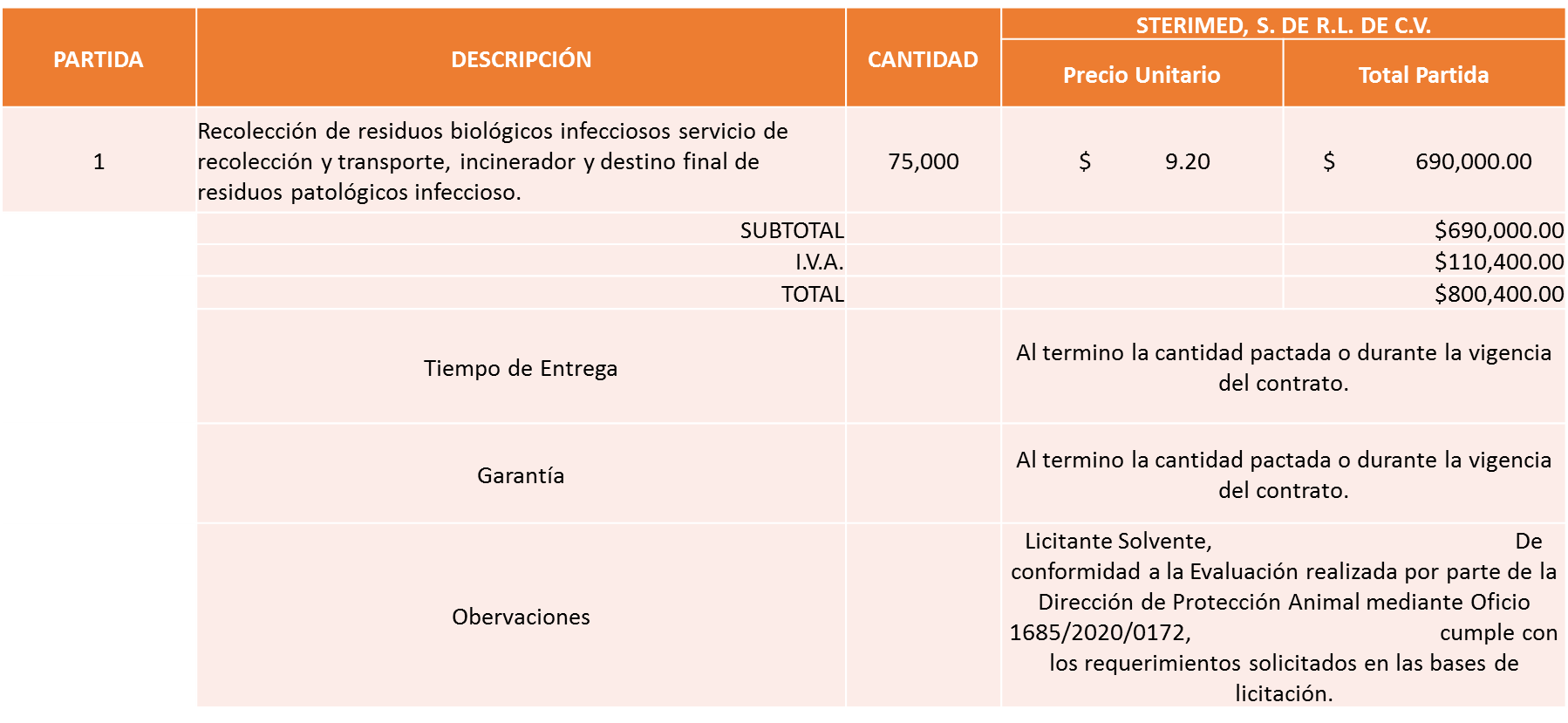 Responsable de la evaluación de las proposiciones:Mediante oficio de análisis técnico número 1685/2020/0172De conformidad con los criterios establecidos en bases, al ofertar en mejores condiciones se pone a consideración por parte del área requirente la adjudicación a favor de: 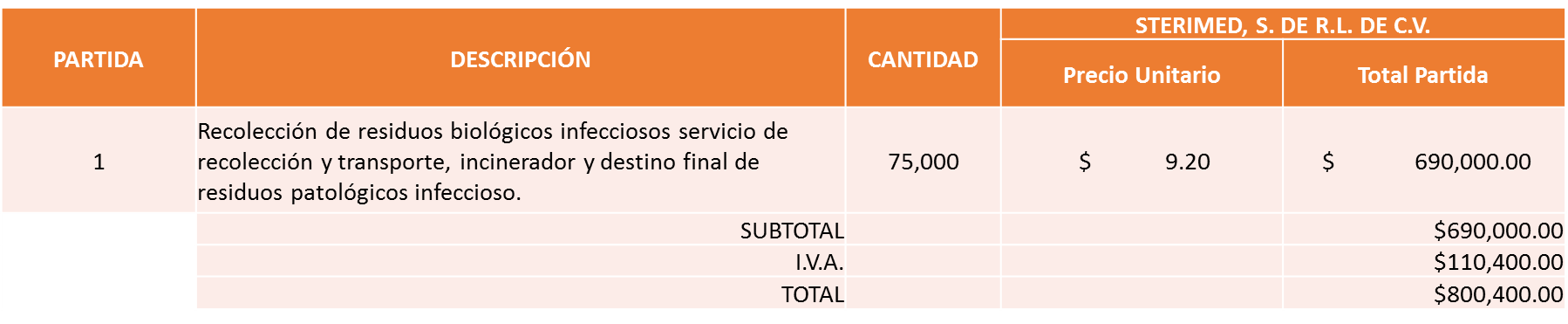 Nota: Se adjudica al licitante que cumplió técnicamente y presento la propuesta económica más baja.La convocante tendrá 10 días hábiles para emitir la orden de compra / pedido posterior a la emisión del fallo.El proveedor adjudicado tendrá 5 días hábiles después de la notificación vía correo electrónico por parte de la convocante (por el personal autorizado para este fin) para la recepción firma y entrega de la orden de compra/pedido, previa entrega de garantía correspondiente.Si el interesado no firma el contrato por causas imputables al mismo, la convocante podrá sin necesidad de un nuevo procedimiento, adjudicar el contrato al licitante que haya obtenido el segundo lugar, siempre que la diferencia en precio con respecto a la proposición inicialmente adjudicada no sea superior a un margen del diez por ciento.El contrato deberá ser firmado por el representante legal que figure en el acta constitutiva de la empresa o en su defecto cualquier persona que cuente con poder notarial correspondiente.El área requirente será la responsable de elaborar los trámites administrativos correspondientes para solicitar la elaboración del contrato así como el seguimiento del trámite de pago correspondiente.Todo esto con fundamento en lo dispuesto por los artículos 107, 108, 113, 119 y demás relativos  del Reglamento de Compras, Enajenaciones y Contratación de Servicios del Municipio de Zapopan, Jalisco.El Lic. Edmundo Antonio Amutio Villa, representante suplente del Presidente del Comité de Adquisiciones, solicita a los Integrantes del Comité de Adquisiciones el uso de la voz, a la MVZ. Amada Yamile Lotfe Galán, Directora de Protección Animal. Aprobado por unanimidad de votos por parte de los integrantes del Comité presentes.La M.V.Z. Amada Yamile Lotfe Galán, Directora de Protección Animal, dio contestación a las observaciones realizadas por los Integrantes del Comité de Adquisiciones.El Lic. Edmundo Antonio Amutio Villa, representante suplente del Presidente del Comité de Adquisiciones, comenta de conformidad con el artículo 24, fracción VII del Reglamento de Compras, Enajenaciones y Contratación de Servicios del Municipio de Zapopan, Jalisco, se somete a su resolución para su aprobación de fallo a favor del proveedor Sterimed, S. de R.L. de C.V., los que estén por la afirmativa, sírvanse manifestarlo levantando su mano.Aprobado por Unanimidad de votos de los presentes.Número de Cuadro: 02.03.2020Licitación Pública Nacional con Participación del Comité: 202000934Área Requirente: Dirección de Protección Animal adscrita a la Coordinación General de Gestión Integral de la Ciudad. Objeto de licitación: Compra de medicamento veterinario para atención clínica de salud animal, así como para los animales que recibe y resguarda la UMA Villa Fantasía. Se pone a la vista el expediente de donde se desprende lo siguiente:Proveedores que cotizan:Veterinarias MD S. de R.L. de C.V.Salud y Bienestar Corporación, S.A. de C.V.Ricardo Lomelí López Los licitantes cuyas proposiciones fueron desechadas:Ninguna propuesta fue desechada Los licitantes cuyas proposiciones resultaron solventes son los que se muestran en el siguiente cuadro: Se anexa tabla de Excel a la presente acta.Responsable de la evaluación de las proposiciones:Mediante oficio de análisis técnico número 1685/2020/0170De conformidad con los criterios establecidos en bases, al ofertar en mejores condiciones se pone a consideración por parte del área requirente la adjudicación a favor de: Se anexa tabla de Excel a la presente actaNota: Se pone a consideración del Comité de Adquisiciones, las dos opciones ya que la Directora de Protección Animal expondrá el proceso de adjudicación.Veterinarias MD S. de R.L. de C.V., todas las partidas por un monto de  $ 1´235,785.89 pesos, Por presentar la propuesta con mejores condiciones costo-beneficio para el municipio, al ofrecer asesoría clínica especializada en patología clínica y cirugías a los Médicos del Villa Fantasía, así también estudios de rayos X a los distintos animales del Villa Fantasía, Garantía que en el caso de no consumir el producto faltando 3 meses a que caduque, cambiará dicho medicamento por otro con un año de caducidad. Aunado a esto la propuesta se encuentra por debajo del techo presupuestal asignado para el presente proceso.La convocante tendrá 10 días hábiles para emitir la orden de compra / pedido posterior a la emisión del fallo.El proveedor adjudicado tendrá 5 días hábiles después de la notificación vía correo electrónico por parte de la convocante (por el personal autorizado para este fin) para la recepción firma y entrega de la orden de compra/pedido, previa entrega de garantía correspondiente.Si el interesado no firma el contrato por causas imputables al mismo, la convocante podrá sin necesidad de un nuevo procedimiento, adjudicar el contrato al licitante que haya obtenido el segundo lugar, siempre que la diferencia en precio con respecto a la proposición inicialmente adjudicada no sea superior a un margen del diez por ciento.El contrato deberá ser firmado por el representante legal que figure en el acta constitutiva de la empresa o en su defecto cualquier persona que cuente con poder notarial correspondiente.El área requirente será la responsable de elaborar los trámites administrativos correspondientes para solicitar la elaboración del contrato así como el seguimiento del trámite de pago correspondiente.Todo esto con fundamento en lo dispuesto por los artículos 107, 108, 113, 119 y demás relativos  del Reglamento de Compras, Enajenaciones y Contratación de Servicios del Municipio de Zapopan, Jalisco.El Lic. Edmundo Antonio Amutio Villa, representante suplente del Presidente del Comité de Adquisiciones, solicita a los Integrantes del Comité de Adquisiciones el uso de la voz, a la M.V.Z. Amada Yamile Lotfe Galán, Directora de Protección Animal. Aprobado por unanimidad de votos por parte de los integrantes del Comité presentes.La MVZ. Amada Yamile Lotfe Galán, Directora de Protección Animal, dio contestación a las observaciones realizadas por los Integrantes del Comité de Adquisiciones.El Lic. Edmundo Antonio Amutio Villa, representante suplente del Presidente del Comité de Adquisiciones, comenta de conformidad con el artículo 24, fracción VII del Reglamento de Compras, Enajenaciones y Contratación de Servicios del Municipio de Zapopan, Jalisco, se somete a su resolución para su aprobación de fallo a favor del proveedor Veterinarias MD S. de R.L. de C.V., los que estén por la afirmativa, sírvanse manifestarlo levantando su mano.Aprobado por Unanimidad de votos de los presentes.Número de Cuadro: 03.03.2020Licitación Pública Nacional con Participación del Comité: 202000916Área Requirente: Dirección de Innovación Gubernamental adscrita a la Coordinación General de Innovación Gubernamental.Objeto de licitación: Consultoría administrativa para operación de Call Center (Sin ISR) a partir del fallo de la adjudicación hasta el 31 de Diciembre del 2020 y de Enero a Septiembre de 2021.Se pone a la vista el expediente de donde se desprende lo siguiente:Proveedores que cotizan:NBX Soluciones, S. de R.L. de C.V.MG Micros de Occidente, S.A. de C.V.Soluciones en Línea, S.A. de C.V.Los licitantes cuyas proposiciones fueron desechadas:Ninguna propuesta fue desechada Los licitantes cuyas proposiciones resultaron solventes son los que se muestran en el siguiente cuadro: 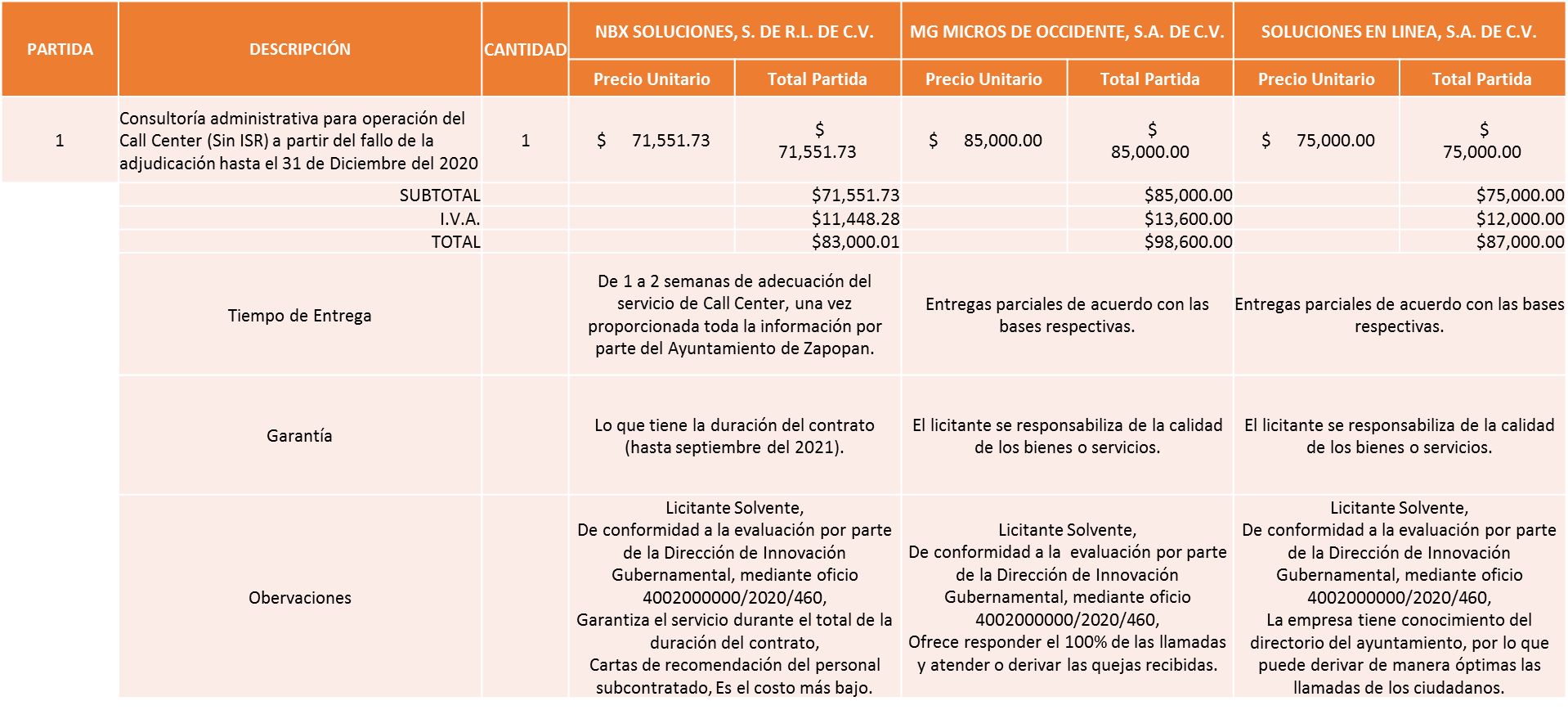 Responsable de la evaluación de las proposiciones:Mediante oficio de análisis técnico número 4002000000/2020/460De conformidad con los criterios establecidos en bases, al ofertar en mejores condiciones se pone a consideración por parte del área requirente la adjudicación a favor de: 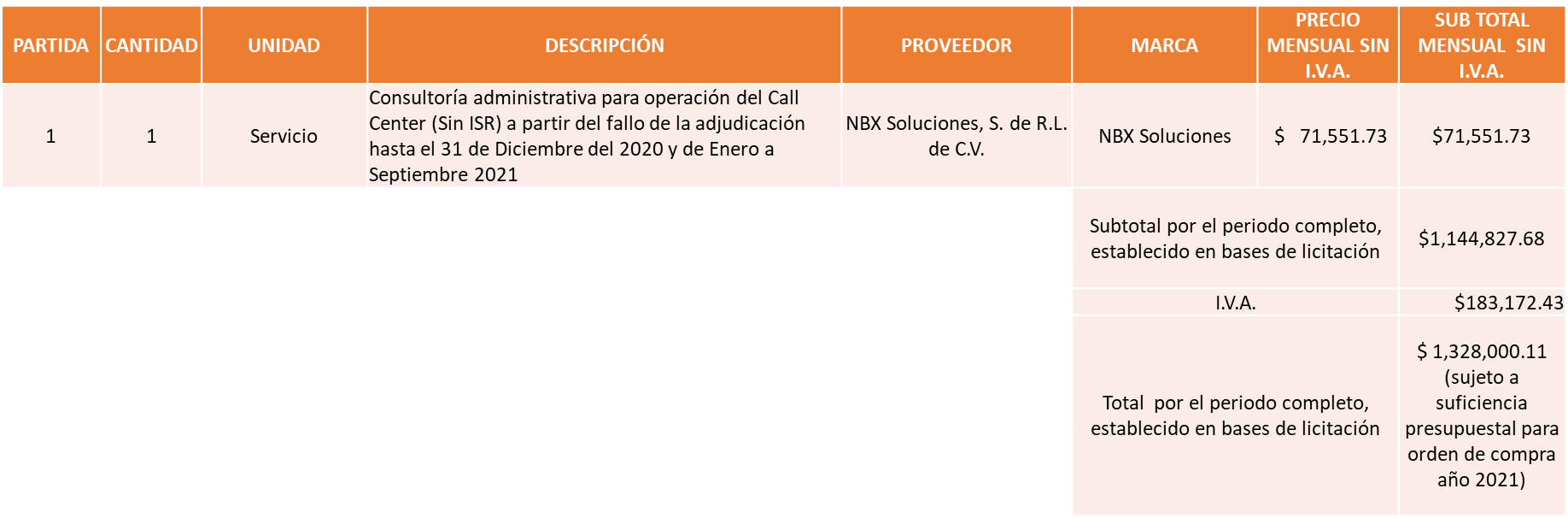 Nota: Se adjudica al licitante que cumplió técnicamente y presento la propuesta económica más baja. Esta requisición sería por el 2020 y se haría una requisición para el 2021.La convocante tendrá 10 días hábiles para emitir la orden de compra / pedido posterior a la emisión del fallo.El proveedor adjudicado tendrá 5 días hábiles después de la notificación vía correo electrónico por parte de la convocante (por el personal autorizado para este fin) para la recepción firma y entrega de la orden de compra/pedido, previa entrega de garantía correspondiente.Si el interesado no firma el contrato por causas imputables al mismo, la convocante podrá sin necesidad de un nuevo procedimiento, adjudicar el contrato al licitante que haya obtenido el segundo lugar, siempre que la diferencia en precio con respecto a la proposición inicialmente adjudicada no sea superior a un margen del diez por ciento.El contrato deberá ser firmado por el representante legal que figure en el acta constitutiva de la empresa o en su defecto cualquier persona que cuente con poder notarial correspondiente.El área requirente será la responsable de elaborar los trámites administrativos correspondientes para solicitar la elaboración del contrato así como el seguimiento del trámite de pago correspondiente.Todo esto con fundamento en lo dispuesto por los artículos 107, 108, 113, 119 y demás relativos  del Reglamento de Compras, Enajenaciones y Contratación de Servicios del Municipio de Zapopan, Jalisco.El Lic. Edmundo Antonio Amutio Villa, representante suplente del Presidente del Comité de Adquisiciones, comenta de conformidad con el artículo 24, fracción VII del Reglamento de Compras, Enajenaciones y Contratación de Servicios del Municipio de Zapopan, Jalisco, se somete a su resolución para su aprobación de fallo a favor del proveedor NBX Soluciones, S. de R.L. de C.V., los que estén por la afirmativa, sírvanse manifestarlo levantando su mano.Aprobado por Unanimidad de votos de los presentes.Punto 2) Presentación de ser el caso e informe de adjudicaciones directas y,Incido A).- De acuerdo a lo establecido en el Reglamento de Compras, Enajenaciones y Contratación de Servicios del Municipio de Zapopan Jalisco, Artículo 99, Fracción I, se solicita la dictaminación y autorización de las adjudicaciones directas.El Lic. Edmundo Antonio Amutio Villa, representante suplente del Presidente del Comité de Adquisiciones, solicita a los Integrantes del Comité de Adquisiciones el uso de la voz, a la C. Mayra Beatriz Kitroser, adscrita a la Dirección de Cultura. Aprobado por unanimidad de votos por parte de los integrantes del Comité presentes.La C. Mayra Beatriz Kitroser, adscrita a la Dirección de Cultura, dio contestación a las observaciones del inciso A1, realizadas por los Integrantes del Comité de Adquisiciones.El Lic. Edmundo Antonio Amutio Villa, representante suplente del Presidente del Comité de Adquisiciones, solicita a los Integrantes del Comité de Adquisiciones el uso de la voz, a la Mtra. Ana Paula Virgen Sánchez, Directora de Programas Sociales. Aprobado por unanimidad de votos por parte de los integrantes del Comité presentes.La Mtra. Ana Paula Virgen Sánchez, Directora de Programas Sociales, dio contestación a las observaciones del inciso A3, realizadas por los Integrantes del Comité de Adquisiciones.Los asuntos varios del cuadro, pertenece al inciso A, de la agenda de trabajo y fue aprobado de conformidad con el artículo 99 fracción I, del Reglamento de Compras, Enajenaciones y Contratación de Servicios del Municipio de Zapopan, Jalisco, por Unanimidad de votos por parte de los integrantes del Comité de Adquisiciones.Inciso B).- De acuerdo a lo establecido en el Reglamento de Compras, Enajenaciones y Contratación de Servicios del Municipio de Zapopan Jalisco, Artículo 99, Fracción I y el Artículo 100, fracción I, se rinde informe.El Lic. Edmundo Antonio Amutio Villa, representante suplente del Presidente del Comité de Adquisiciones, solicita a los Integrantes del Comité de Adquisiciones el uso de la voz, a la C Mariana Ortiz Pozos, adscrita a la Coordinación General de Construcción de la Comunidad. Aprobado por unanimidad de votos por parte de los integrantes del Comité presentes.La C Mariana Ortiz Pozos, adscrita a la Coordinación General de Construcción de la Comunidad, dio contestación a las observaciones del inciso B1, realizadas por los Integrantes del Comité de Adquisiciones.El Lic. Edmundo Antonio Amutio Villa, representante suplente del Presidente del Comité de Adquisiciones, solicita a los Integrantes del Comité de Adquisiciones el uso de la voz, al C Mario Alberto Ponce Estrada, adscrito al Instituto Municipal de la Juventud. Aprobado por unanimidad de votos por parte de los integrantes del Comité presentes.El C Mario Alberto Ponce Estrada, adscrito al Instituto Municipal de la Juventud, dio contestación a las observaciones del inciso B3, realizadas por los Integrantes del Comité de Adquisiciones.El asunto vario de este cuadro pertenece al inciso B, y fue informado a los integrantes del Comité de Adquisiciones presentes, de conformidad con el artículo 100 fracción I, del Reglamento de Compras, Enajenaciones y Contratación de Servicios del Municipio de Zapopan, Jalisco. 3. Presentación de Bases para su revisión y aprobación.Bases de la requisición 202001088 de la Tesorería Municipal, donde solicitan la elaboración de avalúos de dos predios, el primero con una superficie de 2,243 metros cuadrados y el segundo con superficie de 27,870 metros cuadrados.-“La Lic. Lluvia Socorro Barrios Valdez, representante suplente del Consejo Mexicano de Comercio Exterior, solicito que se realizaran algunas modificaciones a las bases, comentando que ella conocía bastante bien el tema fiscal.  La Lic. María Fabiola Navarro Rodríguez, Representante titular del Consejo de Jóvenes Empresarios del Estado de Jalisco, comento que en tema de bases hay aspecto técnicos que a veces no tienen todo el conocimiento, solicitando que las opiniones de Lluvia se tomaran en cuenta, y al decir que si sabes del tema podría parecer una obstaculización de su parte, así mismo podría parecer que ella tiene un conflicto de intereses al respecto. “-El Lic. Edmundo Antonio Amutio Villa, representante suplente del Presidente del Comité de Adquisiciones, solicita a los Integrantes del Comité de Adquisiciones el uso de la voz, al C Gustavo Alberto Partida Galindo adscrito a la Tesorería Municipal. Aprobado por unanimidad de votos por parte de los integrantes del Comité presentes.El Gustavo Alberto Partida Galindo adscrito a la Tesorería Municipal, dio contestación a las observaciones de las bases realizadas por los Integrantes del Comité de Adquisiciones.El Lic. Edmundo Antonio Amutio Villa, representante suplente del Presidente de la Comité de Adquisiciones, comenta de conformidad con el artículo 24, fracción XII del Reglamento de Compras, Enajenaciones y Contratación de Servicios del Municipio de Zapopan Jalisco, se somete a su  consideración para proponer  y aprobar las bases de la requisición 202001088, con las cuales habrá de convocarse a licitación pública, los que estén por la afirmativa, sírvanse manifestarlo levantando su mano.Aprobado por unanimidad de votos por parte de los integrantes del Comité presentes.Punto Sexto del Orden del Día, Asuntos Varios.El Lic. Edmundo Antonio Amutio Villa, representante suplente del Presidente del Comité de Adquisiciones, comenta  en este mismo punto del orden del día, los consulto si en ASUNTOS VARIOS tienen algún tema adicional por tratar.El Secretario Técnico, Christian Guillermo León Verduzco, en uso de la voz comenta inciso: Se hace mención que el inciso A se baja de la agenda de trabajo.Los integrantes del Comité se dan por enterados.Se da cuenta del oficio número 2850/4329/2020, Firmado por el Comandante Sergio Ramírez López,  Coordinador Municipal de Protección Civil y Bomberos, mediante el cual solicita la modificación a la vigencia del contrato CO-152/2020, celebrado con el proveedor Aero Elite Acapulco S.A. de C.V., correspondiente al arrendamiento de helicóptero para incendios forestales, teniendo como nueva fecha al 15 de junio del 2020, debido a que la presente temporada de estiaje ha mostrado un comportamiento sustancial atípico y como consecuencia la disminución de la frecuencia de atención de incendios forestales y de pastizal, con relación a años anteriores; Así mismo el proveedor antes mencionado cuenta con la disponibilidad del helicóptero al servicio sin costo adicional.El Lic. Edmundo Antonio Amutio Villa, representante suplente del Presidente del Comité de Adquisiciones, comenta de conformidad con el artículo 24, fracción VIII del Reglamento de Compras, Enajenaciones y Contratación de Servicios del Municipio de Zapopan Jalisco, se somete a su consideración para su aprobación el inciso B, los que estén por la afirmativa, sírvanse manifestarlo levantando su mano.Aprobado por unanimidad de votos por parte de los integrantes del Comité presentes.C.	Se da cuenta del oficio número DAQ/01450/01/2020/0245 mediante el  cual se da contestación al oficio  número DPE/1440/884/2020, firmado por la Lic. Talina Robles Villaseñor, Directora de Presupuesto y Egresos,  mediante el cual solicita el informe de conformidad  con el Artículo 95 del Reglamento de Compras, Enajenaciones y Contratación de Servicios del Municipio de Zapopan, Jalisco, del listado de conformidad al artículo 99 y/o 101, del mencionado Reglamento, según corresponda, las requisiciones con clasificación de Adjudicación Directa, en estatus presupuestal de autorizado, con respecto a la correcta clasificación y ejecución del presupuesto de egresos de conformidad con la Ley General de Contabilidad Gubernamental.En cumplimiento al Artículo 95 y al Artículo 100 del Reglamento en cita, se rinde informe de las adjudicaciones directas señaladas en el Artículo 99, formalizadas del mes de enero  a mayo  del 2020, mismo que se anexan mediante tablas de Excel en los presentes oficios, de los cuales se hacen entrega de una copia a los Integrantes del Comité de Adquisiciones presentes.El Lic. Edmundo Antonio Amutio Villa, representante suplente del Presidente del Comité de Adquisiciones, comenta de conformidad con el artículo 24, fracción XXII del Reglamento de Compras, Enajenaciones y Contratación de Servicios del Municipio de Zapopan Jalisco, se somete a su consideración para su aprobación el inciso C, los que estén por la afirmativa, sírvanse manifestarlo levantando su mano.Aprobado por unanimidad de votos por parte de los integrantes del Comité presentes.D. Nota Aclaratoria: Referente al Cuadro E04.13.2020, aprobado en la Décima Tercera Sesión Extraordinaria, celebrada el día 27 de mayo de 2020, en lo que respecta al licitante Ricardo Lomelí López, se hace mención que dicho licitante presenta en lo que respecta a la ficha técnica un extracto de las mismas bases de licitación, por tal motivo no cumple con las características solicitadas por el área requirente, ya que se solicitó: presentar ficha técnica detallada que describa las características del bien solicitado  para ambas partidas los cuales deberán presentarse en original ( se aceptan catálogos, fotografías, folletos y/o dichas descargas de páginas de internet, siempre y cuando se cuente con la dirección URL del fabricante) así como cualquier otro que permita de manera detallada determinar las características del producto ofertado.El Lic. Edmundo Antonio Amutio Villa, representante suplente del Presidente del Comité de Adquisiciones, comenta de conformidad con el artículo 24, fracción XXII del Reglamento de Compras, Enajenaciones y Contratación de Servicios del Municipio de Zapopan Jalisco, se somete a su consideración para su aprobación el inciso D, los que estén por la afirmativa, sírvanse manifestarlo levantando su mano.Aprobado por unanimidad de votos por parte de los integrantes del Comité presentes.El Maestro Marco Antonio Cervera Delgadillo, titular Contralor Ciudadano, comento: Tema  de los Techos Presupuestales: rendirle un informe a los Integrantes del Comité, se estaba dando una práctica que nos dimos a la tarea, de investigar y darles cuenta, se estaba solicitando los techos financieros al inicio de los procesos de licitación pública, por una de las personas  que acudían, nosotros pedimos en la sesión antepasada, me parece que si lo iban a pedir lo pidieran por escrito para tener un antecedente de las razones, lo recibimos pero queremos comentarles lo siguiente: nosotros revisamos exhaustivamente la Legislación Estatal y nuestras normas Municipales y si bien es cierto todas se refieren a la necesidad de estudios de mercado para establecer precios máximos de referencia posteriormente la asignación presupuestal, todo se maneja dentro de un sistema administrativo interno, nunca señala la obligación de la convocatoria tener que expresarlos ni en la Ley Estatal, ni en otros estados ni a nivel Municipal.El C. Cristian Guillermo León Verduzco, Secretario Técnico, comenta: hasta posterior al fallo que es cuando se les manda.El Maestro Marco Antonio Cervera Delgadillo, titular Contralor Ciudadano, comento: en la etapa de publicación de convocatoria no se señala la obligación de hacerlo, quisimos entrar un poco al fondo para entender las razones del porque…Lic. Rodolfo Mora Mora, titular Representante del Consejo Agropecuario de Jalisco, comenta: pero tampoco es contrario estás de acuerdo?El Maestro Marco Antonio Cervera Delgadillo, titular Contralor Ciudadano, comento: a eso voy nada mas no existe el requisito de establecerlos  al inicio, entonces me llamo la atención de porque la Legislación Nacional en general mantiene esa uniformidad, nosotros analizamos el informe de la oficina de las Naciones Unidas, contra la droga y el delito uno doc, que ustedes saben es la oficina de las Naciones Unidas que combate a la corrupción tiene oficinas en la Ciudad de México y del Instituto Mexicano de la Competitividad Practica de Compras Públicas, y ambos documentos si hacen referencia el que dar a conocer precios máximos de referencia y techos presupuestales al inicio de las licitaciones podría promover prácticas de corrupción dentro de los propios proveedores, prácticas de colusión o inclusive con servidores públicos, por eso existe esa prohibición  metiéndonos mas al tema que dice el compañero respecto a, y al final de cuentas  es información reservada o no, la conclusión que nosotros tenemos es que si es información reservada al principio del proceso de la licitación, sin embargo, hay un momento en el proceso previo al fallo, que la información se otorga a todos los miembros del Comité inclusive  se trasmite en vivo que es antes de emitir la decisión final, por lo que nosotros consideramos que en ese momento si se tienen los elementos técnicos y financieros para que en caso de que se detectara una irregularidad etc.; ahí mismo se hace vales.El C. Cristian Guillermo León Verduzco, Secretario Técnico, comenta: de hecho se envían de cuando hacemos las convocatorias sesiones se les envía tanto el estudio de mercado como el techo presupuestal la requisición verdad.El Maestro Marco Antonio Cervera Delgadillo, titular Contralor Ciudadano, comento: si existe el recurso de inconformidad que podría hacerse en conclusión comentarles, con los elementos que tenemos hasta este momento invitándolos a que si alguien más tuviera algo adicional que nos pueda ofrecer con los elementos que tenemos hasta este momento nosotros sugeriríamos que no se brinde esa información al inicio de los procesos de licitación ya que como lo dicen los estudios técnicos podrían promoverse prácticas de corrupción entre proveedores si o entre servidores públicos.La Lic. María Fabiola Navarro Rodríguez representante titular del Consejo Coordinador de Jóvenes Empresarios del Estado de Jalisco, comenta: mira a mí me gustaría saber ustedes saben yo no llevo mucho tiempo en este Comité, como está integrado también las funciones y lo que tenemos cada uno de nosotros son diferentes tal y como lo marca la Ley unos tendremos voz y voto y otros tendrán voz, otros solamente podrán hacer uso de la voz, siempre y cuando nosotros se las otorguemos u otros podrán hacer uso de la voz, siempre y cuando yo tenga una duda a pesar de que estén aquí todo el tiempo  a mí me gustaría que me dieran una hoja, con la Integración del Comité o sea tal cual de que viene fulanito, por ejemplo viene Abel que es vocal, es invitado especial o es invitado permanente ustedes cámaras  me gustaría tener un poquito de claridad en esos temas yo estoy de acuerdo con la Contraloría, creo que son datos sensibles, para su filtración si se tiene que entregar en algún punto del proceso eso es un hecho en algún punto del proceso eso es un hecho, en algún punto del proceso se tiene que entregar.Lic. Rodolfo Mora Mora, titular Representante del Consejo Agropecuario de Jalisco, comenta: es que tampoco lo dice así a Ley, no lo dice así la Ley es un tema que he visto con la Maestra Tere Brito y no lo dice en ningún lado, me explico hemos tenido pláticas con ella pero no lo dice en que momento, si me explico está abierto a un acuerdo a lo mejor del mismo Comité…La Lic. María Fabiola Navarro Rodríguez representante titular del Consejo Coordinador de Jóvenes Empresarios del Estado de Jalisco, comenta: si a un acuerdo de la mesa de trabajo.El C. Cristian Guillermo León Verduzco, Secretario Técnico, comenta: Si por eso es esto, por eso ni Contraloría estamos así como haciendo mach y lo quiso exponer aquí con ustedes para ver si pueden aportar.El Lic. Edmundo Antonio Amutio Villa, representante suplente del Presidente del Comité de Adquisiciones, comenta: creo que aquí es un claro ejemplo que esa información es publica pero tiene que estar en tiempo y forma o el tiempo y a quien lo debe de recibir si en el proceso de la licitación se da esa información puede sufrir variantes en las propuestas económicas es por eso no es de que sea algo secreto,  en ese momento se deja pendiente para que…La Lic. María Fabiola Navarro Rodríguez representante titular del Consejo Coordinador de Jóvenes Empresarios del Estado de Jalisco, comenta: por ejemplo Abel ya una propuesta que es muy buena.El Lic. Abel Octavio Salgado Peña, Regidor Representante Independiente, comenta: yo lo que sí es claro que la información es publica,  lo que tenemos que definir es quien y cuando puede  tener acceso a esta información, porque lo mismo puede ser  mal utilizada por cualquiera de los mismos miembros del Comité que por los funcionarios es de sumo cuidado el poder tener el control y definir claramente cuáles son los momentos y más personas que pueden tener acceso a esa información porque reitero el mismo conflicto de intereses puede tener el representante de una Cámara que el Servidor Púbico,  que está solicitando la adquisición, porque de repente apareciera que el conflicto de intereses es solamente de un lado y no es así la manipulación y el mal uso de la información se puede dar por todos lados.El Lic. Alfonso Tostado González, representante titular de la Cámara Nacional de Comercio, Servicios y Turismo de Guadalajara, comenta: no hay que ser malpensados.El Lic. Edmundo Antonio Amutio Villa, representante suplente del Presidente del Comité de Adquisiciones, comenta: y es algo que creo que es un proceso de maduración en el tema de la trasparencia y de la apertura  porque como anteriormente el tema d las bases, las bases no se  mandaba la información hasta un día antes o el mismo día se revisaban para evitar que se modificara o que alguien le metiera mano,  y sin embargo ya tenemos un rato mandando la información previa precisamente para que (inaudible) pero ya se ha ido superando digamos esos mitos esos estados de que se va a filtrar  efectivamente cualquiera puede dar mal uso pero vamos evolucionando y se va digamos que se va avanzando en ese tema, acá yo creo que también a lo mejor llegara en su momento este pero por lo pronto coincidimos en que es publica pero hay que ver quién y cuándo la pueden ver se puede recibir.La Lic. María Fabiola Navarro Rodríguez representante titular del Consejo Coordinador de Jóvenes Empresarios del Estado de Jalisco, comenta: si yo lo dejaría la verdad análisis, me gustó mucho que lo haya sacado aquí el señor Contralor para que podamos reflexionar un poquito Cámaras y quede al análisis tanto de lo que marca el Reglamento lo pueden mandar por favor por correo (si) y lo que nos marca la Ley que obviamente todos sabemos nunca está por debajo de nada no, muchas gracias Contralor.El C. Cristian Guillermo León Verduzco, Secretario Técnico, comenta: entonces continuamos trabajando nosotros y si quieren y se los exponemos.El Maestro Marco Antonio Cervera Delgadillo, titular Contralor Ciudadano, comento: si hasta este momento los (inaudible), se podría ser pública al momento de la decisión del fallo del análisis del fallo,  pero antes debe continuar siendo información reservada porque pueden darse prácticas de colusión, es la  información que tenemos hasta ahorita si en algún momento exista del INAE o del ITEI, la propia Contraloría lo comunicamos no, es lo que nosotros investigamos hasta ahorita.El C. Cristian Guillermo León Verduzco, Secretario Técnico, comenta: muy bien.El Lic. Abel Octavio Salgado Peña, Regidor Representante Independiente, comenta: yo diría que más que previo al fallo, posterior a la apertura a la presentación de propuestas.El C. Cristian Guillermo León Verduzco, Secretario Técnico, comenta: es lo que hacemos, se hace la apertura, sería como adelantar unos días si tardan en enviar la … por ejemplo si la invitación nos lleva, sería terminando la apertura enviarlo.La Lic. Lluvia Socorro Barrios Valdez, representante suplente del Consejo Mexicano de Comercio Exterior, comenta: solo hay un tema en caso de que ninguno resulte solvente y se tenga que reponer el procedimiento ya salió a la vista el tema de techo presupuestal entonces.El C. Cristian Guillermo León Verduzco, Secretario Técnico, comenta: es que por eso es previo al fallo, es que es una cosa tan delicada.La Lic. Lluvia Socorro Barrios Valdez, representante suplente del Consejo Mexicano de Comercio Exterior, comenta: así es.El Lic. Alfonso Tostado González, representante titular de la Cámara Nacional de Comercio, Servicios y Turismo de Guadalajara, comenta: si a los miembros de aquí del Comité.El Lic. Edmundo Antonio Amutio Villa, representante suplente del Presidente del Comité de Adquisiciones, comenta: es que pudiera ser previo al fallo.El C. Cristian Guillermo León Verduzco, Secretario Técnico, comenta: no ya se en todos lados es información susceptible de todos, cualquier persona, digo todos los que tenemos acceso a ella digo pues esta…El Lic. Edmundo Antonio Amutio Villa, representante suplente del Presidente del Comité de Adquisiciones, comenta: ok.El Maestro Marco Antonio Cervera Delgadillo, titular Contralor Ciudadano, comento: un asunto vario muy rápido, la vez pasada se sometió a consideración un oficio que mande creo que quizás nos e explico muy bien el tema por ahí se generó más ruido del necesario, les platico muy sencillo lo que pasa; cuando se hacen apertura de sobres pues van los proveedores, van adquisiciones y va un auditor de parte nuestra, el Reglamento dice que de los presente se designa un representante para que firme todas las constancias, la firma nuestro auditor, la dirección de adquisiciones y ustedes me designaron a mí personalmente a mí para que después yo firme todo, la problemática que tengo es que son cerros así que llegan a la oficina, y entonces pues entre mil temas que traemos he ido retardando un poco la firma de todo, porque es firmar 200, 300, 500 hojas por semana, la única propuesta que queremos hacer es que si ustedes autorizaban que además de mí que el Director de Auditoria y el Jefe de Auditorias a Dependencias, que también acuden a esos procesos también pudieran me ayuden a firmar esos sobres simplemente es eso, si les hace mucho ruido no pasa nada continuo yo con la atribución y me pongo de acuerdo contigo para ver cómo le aceleramos pero si ustedes lo consideran es la gente que ha venido aquí a suplirme al Comité.La Lic. María Fabiola Navarro Rodríguez representante titular del Consejo Coordinador de Jóvenes Empresarios del Estado de Jalisco, comenta: fíjate que yo creo que no hay problema pero lo que si estaría, lo que se sugiere se debería de hacer es que si haya un representante de la Contraloría, en las aperturas porque, porque acuérdate que el proveedor en primera tiene derecho a que exista una transparencia en su proceso y haya alguien vigilándolo el proceso tal cual y en segunda se tiene que llevar su acta de apertura donde se cantan los precios, donde se puede validar toda esta información de la cual se te asigna la tarea, estaría yo digo ya lo que tengan que hacer ustedes internamente y darle lo que él requiera  digo tendrá que ser..El C. Cristian Guillermo León Verduzco, Secretario Técnico, comenta: si no siempre digo, está la persona.El Lic. Edmundo Antonio Amutio Villa, representante suplente del Presidente del Comité de Adquisiciones, comenta: aquí el tema no es, siempre esta Contraloría, el tema es que en la nueva Ley de Adquisiciones se contempla que un representante un miembro del Comité tiene que estar la presencia entonces cuando se instaló el Comité,  en su momento se vio la conveniencia y por la envestidura aparte que tiene Contraloría que fuera el Contralor porque si fuera algún otro miembro, del Comité difícilmente va a poder estar en las aperturas si a nosotros, que estamos aquí por la carga de trabajo se complica ahora a ustedes que no están aquí, eso fue lo que…El C. Cristian Guillermo León Verduzco, Secretario Técnico, comenta: de hecho les envié las actas como se pidió en el Comité pasado, se las envió donde se nombró a él como  representante de ustedes.El Lic. Edmundo Antonio Amutio Villa, representante suplente del Presidente del Comité de Adquisiciones, comenta: sí.El Maestro Marco Antonio Cervera Delgadillo, titular Contralor Ciudadano, comento: si nada más hacer la anotación siempre estamos presentes en las aperturas.La Lic. María Fabiola Navarro Rodríguez representante titular del Consejo Coordinador de Jóvenes Empresarios del Estado de Jalisco, comenta: presentes en todas las aperturas.El Lic. Edmundo Antonio Amutio Villa, representante suplente del Presidente del Comité de Adquisiciones, comenta: sí, Contraloría siempre está nada más el caso como…El Lic. Alfonso Tostado González, representante titular de la Cámara Nacional de Comercio, Servicios y Turismo de Guadalajara, comenta: lo que está diciendo el Contralor es que firme la auditoria, que tenga también para firmar algún representante…El Maestro Marco Antonio Cervera Delgadillo, titular Contralor Ciudadano, comento: siempre firma el que está presente pero luego también tengo que firmar yo.El Lic. Edmundo Antonio Amutio Villa, representante suplente del Presidente del Comité de Adquisiciones, comenta: ósea la solicitud del Contralor es que no sea él personalmente sino que pudiera ser uno de sus Directores como representantes del él el Comité, digamos no de Contraloría.El C. Cristian Guillermo León Verduzco, Secretario Técnico, comenta: normalmente tengo un auditor, entonces sugieren que este aparte un representante de él, que es el que lo representa a ustedes o como…Lic. Rodolfo Mora Mora, titular Representante del Consejo Agropecuario de Jalisco, comenta: la misma Ley lo dice.El Lic. Edmundo Antonio Amutio Villa, representante suplente del Presidente del Comité de Adquisiciones, comenta: a lo que se va es que Contralor va como representante del Comité, independientemente que tiene a sus auditores ahí en presencia.El Lic. Alfonso Tostado González, representante titular de la Cámara Nacional de Comercio, Servicios y Turismo de Guadalajara, comenta: yo estoy a favor.El C. Cristian Guillermo León Verduzco, Secretario Técnico, comenta: si esta difícil que estés diario ahí.La Lic. María Fabiola Navarro Rodríguez representante titular del Consejo Coordinador de Jóvenes Empresarios del Estado de Jalisco, comenta: es que por ejemplo tú no puedes mandar a Fabiola, tu mandas a la Representante del Consejo de Jóvenes Empresarios, que puede ser Fabiola o cualquier de mis demás agremiados.El Lic. Alfonso Tostado González, representante titular de la Cámara Nacional de Comercio, Servicios y Turismo de Guadalajara, comenta: si cualquiera que este asignado.La Lic. María Fabiola Navarro Rodríguez representante titular del Consejo Coordinador de Jóvenes Empresarios del Estado de Jalisco, comenta: exactamente si el asigna tal cual a alguien para estar ahí en aperturas es bajo su asignación con carta eso sí, si son diferentes personas tendrán de estar su carta de representación.El C. Cristian Guillermo León Verduzco, Secretario Técnico, comenta: si, si así la metió.El Lic. Edmundo Antonio Amutio Villa, representante suplente del Presidente del Comité de Adquisiciones, comenta: y es el  suplente de él cuándo no viene aquí a Comité, entonces ahí queda…El Maestro Marco Antonio Cervera Delgadillo, titular Contralor Ciudadano, comento: no es dejar de ser yo quien firme sino que alguien m epoda poyar en las firmas para dividirnos chamba.La Lic. María Fabiola Navarro Rodríguez representante titular del Consejo Coordinador de Jóvenes Empresarios del Estado de Jalisco, comenta: acuérdate que no es tu persona es tu representación ahora sí que como se dice vulgarmente nadie en este mundo es indispensable no, es la figura que tú tienes y que cada uno de nosotros aquí tiene.El Lic. Abel Octavio Salgado Peña, Regidor Representante Independiente, comenta: haber yo creo que aquí la confusión se da en función de que hay un acuerdo de la primer sesión de este Comité de esta Administración, en donde la mesa  que entiendo muchos de los que en ese momento formaban parte de ella  y ya no están representando a los diferentes organismos acordaron designar al Contralor como representante de la mesa en los actos de apertura en mi opinión y lo dije en la sesión anterior eso no debiera ser el Contralor debe acudir para darle la garantía de  transparencia y de legalidad a los actos de apertura, sin embargo y vuelvo hacer un llamado es muy importante que las representaciones empresariales hagan un esfuerzo por enviar a quien pueda estar participando también en esos actos de apertura, a mí me causa bastante extrañeza ver como en Organismos Públicos Descentralizados, de la Administración Municipal como el de Salud, o como el de Deporte, en los propios actos de apertura están presentes las cámaras y cómo es posible  que en la Administración Central no, ese es el tema que yo vuelvo hacer un llamado en donde les pido hagan el esfuerzo que haya representación en los actos de apertura, son eventos sumamente importantes en donde se debe garantizar en todo momento la transparencia, la legalidad y la imparcialidad porque es el momento en el que se le puede dar certeza a esos procesos, por supuesto que la Contraloría debe estar ahí pero me parece que no….El Lic. Edmundo Antonio Amutio Villa, representante suplente del Presidente del Comité de Adquisiciones, comenta: si es que por Ley, dice que un representante tiene que estar lo ideal es como dices que estuvieran todos, pero…El Lic. Abel Octavio Salgado Peña, Regidor Representante Independiente, comenta: precisamente es donde hago yo este llamado porque lo que vemos por ejemplo, en la propia asignación de obra (inaudible), en el Comité de Adquisiciones del O.P.D. de Salud, que se llevan a cabo reuniones con los Integrantes del Comité y se llevan a cabo las aperturas eso es a lo que yo quisiera que pudiéramos llegar en este Comité a que veamos sesiones donde estemos todos participando y estén presentes los licitantes, creo que eso es lo ideal y si es posible porque ya se lleva a cabo en otras instancias.La Lic. María Fabiola Navarro Rodríguez representante titular del Consejo Coordinador de Jóvenes Empresarios del Estado de Jalisco, comenta: he bueno dos cosas, una nada más aclarando al señor Contralor la representación  no me queda muy clara tú aquí tienes representación como Contraloría, no, y en la apertura eres, tendrías que tener como Contraloría y miembro del Comité,  o sea como dos personas, y creo que ahí es el conflicto, tienes la capacidad de mandar por ejemplo dos personas a la apertura.El Lic. Edmundo Antonio Amutio Villa, representante suplente del Presidente del Comité de Adquisiciones, comenta: si, si así es, aja.El Maestro Marco Antonio Cervera Delgadillo, titular Contralor Ciudadano, comento: no en la apertura de sobres se manda un representante de la Contraloría para verificar precisamente…La Lic. María Fabiola Navarro Rodríguez representante titular del Consejo Coordinador de Jóvenes Empresarios del Estado de Jalisco, comenta: pero tiene una función doble.El Lic. Edmundo Antonio Amutio Villa, representante suplente del Presidente del Comité de Adquisiciones, comenta: no actualmente manda aun auditor digamos como representante de Contraloría, y aquí lo que sería otra en este segundo caso, que sería el Contralor o su Suplente que es el Director que esta mencionado de … La Lic. María Fabiola Navarro Rodríguez representante titular del Consejo Coordinador de Jóvenes Empresarios del Estado de Jalisco, comenta: aja, que sería el suplente y …El Maestro Marco Antonio Cervera Delgadillo, titular Contralor Ciudadano, comento: no es que creo que se desvió un poco mira, en el acto de apertura de sobres tenemos que estar nosotros como institución como dependencia para verificar la legalidad y ahí nosotros designamos auditores, para ir cubriendo y entonces las actas que se liberan de ese proceso se firman por los presentes que incluye al auditor, nada más que el Reglamento dice que para la firma de todos los anexos de los sobres deberán ir firmados por un Representante del Comité de Adquisiciones y un Representante de los asistentes, entonces lo firma un representante de los proveedores que van y luego pasan todo para que yo firme como Representante de ustedes y mi única petición si no hace mucho ruido y si no hay inconveniente que además de ser yo quien firme los anexos los pueda también firmar en mi ausencia el Director de Auditoria o el Jefe de Auditores a Dependencias para distribuirnos la capacidad de firma de todos los anexos.La Lic. María Fabiola Navarro Rodríguez representante titular del Consejo Coordinador de Jóvenes Empresarios del Estado de Jalisco, comenta: es que por ejemplo ahí estaría bueno que tuvieras como dos personas cada uno en una representación estén en el acto de apertura y  no funjas como  que tengas una función doble, o sea que no sea una persona la que funja doble, si no que haya presencia dos personas, miren les propongo una cosa no también a Cámaras estaría bueno que nos manden la invitación y el que el que pueda venir a las aperturas que venga o sea y a lo mejor en esa sesión no es necesario que tengas esa doble función no, nos invita a las aperturas y oye pues hoy yo voy, no hay (inaudible).El C. Cristian Guillermo León Verduzco, Secretario Técnico, comenta: si se les manda de hecho se les manda toda la calendarización.La Lic. María Fabiola Navarro Rodríguez representante titular del Consejo Coordinador de Jóvenes Empresarios del Estado de Jalisco, comenta: yo necesito que pongan mi email.El C. Cristian Guillermo León Verduzco, Secretario Técnico, comenta: la otra pudiera ser que si un día con el compromiso que un día se programen todas las aperturas y ese día pedirles el favor de su asistencia la realizamos como creo que así.Lic. Rodolfo Mora Mora, titular Representante del Consejo Agropecuario de Jalisco, comenta: eso estaría bien.La Lic. María Fabiola Navarro Rodríguez representante titular del Consejo Coordinador de Jóvenes Empresarios del Estado de Jalisco, comenta: pero aquí respondiéndole Abel, y en Guadalajara no se va tampoco a la apertura es diferente.El C. Cristian Guillermo León Verduzco, Secretario Técnico, comenta: se rolan la representación?La Lic. María Fabiola Navarro Rodríguez representante titular del Consejo Coordinador de Jóvenes Empresarios del Estado de Jalisco, comenta: aja lo que pasa el O.P.D. más pequeños tendrán ustedes el conocimiento que se licitan hasta la misma Secretaria de Salud, tiene 4 grandes, que nos pueden llevar si 3 horas, porque yo voy a Salud 3 horas esa apertura pero aquí, yo a lo que he visto el tema de actas, son aperturas si podemos llegar  a un acuerdo donde se manejen bien los tiempos, se respeten los tiempos de las aperturas yo por ejemplo no tendría problema en asistir.El C. Cristian Guillermo León Verduzco, Secretario Técnico, comenta: y nosotros la verdad como área, la verdad la transparencia ante todo y nos da más solidez  si está más presencia de más miembros yo digo encantado.La Lic. María Fabiola Navarro Rodríguez representante titular del Consejo Coordinador de Jóvenes Empresarios del Estado de Jalisco, comenta: pues pueden hacer la propuesta.El Lic. Alfonso Tostado González, representante titular de la Cámara Nacional de Comercio, Servicios y Turismo de Guadalajara, comenta: yo diría que como punto de acuerdo tomar la sugerencia de la Contraloría,  que asigne a una persona de Auditoria para el tema de la firma y lo que dice Faby, ahora sí que en ponerlo en la representación de ese día, lo ponemos a consideración de venir todo el Comité, o un representante de Comité.Lic. Rodolfo Mora Mora, titular Representante del Consejo Agropecuario de Jalisco, comenta: un mes por Cámara, si muy bien.El Lic. Edmundo Antonio Amutio Villa, representante suplente del Presidente del Comité de Adquisiciones, comenta: perfecto, por nosotros entre más compañía mejor.La Lic. María Fabiola Navarro Rodríguez representante titular del Consejo Coordinador de Jóvenes Empresarios del Estado de Jalisco, comenta: que se haga nada más la propuesta y adelante, como tales días va a ser específico para aperturar de tal horario a tal horario, ósea como irnos un poquito…El C. Cristian Guillermo León Verduzco, Secretario Técnico, comenta: si como nosotros diario tenemos aperturas la verdad, diario, día a día, entonces no se programarlo para un lo día o dos días a la semana, la verdad es que por eso era la opción de que la Contraloría los apoyará con representación pues, porque creo no se a lo mejor para ti Licencia si pero no sé si para todos los miembros está difícil verdad.El Lic. Edmundo Antonio Amutio Villa, representante suplente del Presidente del Comité de Adquisiciones, comenta: que les parece si les traemos como es el calendario de adquisiciones para que vean oigan así está la dinámica se podrá que los organismos se rolen o llegar alguna conclusión.La Lic. María Fabiola Navarro Rodríguez representante titular del Consejo Coordinador de Jóvenes Empresarios del Estado de Jalisco, comenta: si una propuesta.Lic. Rodolfo Mora Mora, titular Representante del Consejo Agropecuario de Jalisco, comenta: o definir un monto específico para la participación de todos.La Lic. María Fabiola Navarro Rodríguez representante titular del Consejo Coordinador de Jóvenes Empresarios del Estado de Jalisco, comenta: también eso puede ser sí.Lic. Rodolfo Mora Mora, titular Representante del Consejo Agropecuario de Jalisco, comenta: arriba de x cantidad debe llevar una firma.El C. Cristian Guillermo León Verduzco, Secretario Técnico, comenta: si, eso también es una opción Lic., que aquí el Comité e tal monto para tal se hace con la concurrencia eso puede ser y se puede hacer aquí mismo, la verdad es que para ciertos montos traerlos, bueno vamos si quieren unas tres propuestas diferentes las que encontremos y se las exponemos y proponemos al Comité les parece sí.Integrantes del Comité de Adquisiciones, comenta: sí.La Lic. María Fabiola Navarro Rodríguez representante titular del Consejo Coordinador de Jóvenes Empresarios del Estado de Jalisco, comenta: muchas gracias equipo.El Lic. Edmundo Antonio Amutio Villa, representante suplente del Presidente del Comité de Adquisiciones, comenta: correcto, al contrario.El Lic. Edmundo Antonio Amutio Villa, representante del Presidente del Comité de Adquisiciones Municipales, comenta no habiendo más asuntos que tratar y visto lo anterior, se da por concluida la Tercera Sesión Ordinaria siendo las 12:05 horas del día 04 de junio de 2020, levantándose la presente acta para constancia y validez de los acuerdos que en ella se tomaron, la cual suscriben los que en ella intervinieron y los que así quisieron hacerlo de conformidad al artículo 26 fracción VII del Reglamento de Compras, Enajenaciones y Contratación de Servicios del Municipio de Zapopan, Jalisco y de conformidad con los artículos 23, 24 y 31 de la Ley de Compras Gubernamentales, Enajenaciones y Contratación de Servicios del Estado de Jalisco y sus Municipios, las consultas, asesorías, análisis, opinión, orientación y resoluciones, que sean emitidas por este Comité, son tomadas exclusivamente con la información, documentación y el dictamen técnico y administrativo que lo sustenten o fundamenten y que son presentados por los servidores públicos a quienes corresponda, por el área requirente y el área convocante, siendo estos los responsables de la revisión, acciones, faltas u omisiones en la información que sea puesta a consideración de este Comité. Integrantes Vocales con voz y votoLic. Edmundo Antonio Amutio Villa.Presidente del Comité de Adquisiciones MunicipalesRepresentante SuplenteLic. Alfonso Tostado GonzálezRepresentante de la Cámara Nacional de Comercio, Servicios y Turismo de Guadalajara.TitularSra. Lluvia Socorro Barrios ValdezRepresentante del Consejo Mexicano de Comercio Exterior.Suplente.Lic. Rodolfo Mora MoraRepresentante del Consejo Agropecuario de Jalisco.TitularLic. María Fabiola Navarro Rodríguez.Representante del Consejo Coordinador de Jóvenes Empresarios del Estado de Jalisco.TitularIntegrantes Vocales Permanentes con vozMtro. Marco Antonio Cervera Delgadillo.Contralor CiudadanoTitularL.A.F. Talina Robles VillaseñorTesorería MunicipalSuplenteSergio Barrera SepúlvedaRegidor Integrante de la Comisión Colegiada y Permanente de Hacienda, Patrimonio y Presupuestos.SuplenteDr. José Antonio de la Torre BravoRegidor Representante de la Fracción del Partido Acción NacionalTitularMtro. Abel Octavio Salgado PeñaRegidor Independiente.TitularCristian Guillermo León VerduzcoSecretario Técnico y Ejecutivo del Comité de Adquisiciones.TitularLicitante Motivo Francisco Javier Trujillo SánchezLicitante NO solvente, de conformidad  a la evaluación realizada por parte de la Dirección de Protección Animal mediante oficio 1685/2020/0172 donde manifiesta que: Durante el acto de presentación y apertura de proposiciones, no presento formato 32D, no presento constancia de situación fiscal, presento de manera incompleta su acreditación legal, ya que no presento copia de identificación, no presento las normas y permisos otorgados por la SEMARNAT.  NombreCargoMVZ. Amada Yamile Lotfe Galán.Directora de Protección Animal.NombreCargoM.V.Z. Amada Yamile Lotfe Galán.Directora de Protección Animal.NombreCargoMtra. Blanca Margarita Ramos Sandoval.Encargada de despacho de la Dirección de Innovación Gubernamental. NÚMEROREQUISICIÓNAREA REQUIRENTEMONTO TOTAL CON I.V.A. PROVEEDORMOTIVOVOTACIÓN PRESIDENTEA1 Fracción IOficio AOV/0600/0629/2020Dirección de Cultura adscrita a la Coordinación General de Construcción de la Comunidad $666,420.00Orquesta Infantil DO RE MIPresentación de servicios independientes de las 19 personas, de impartición de cursos en línea en las diferentes secciones de instrumentos musicales que se llevaran a cabo durante el periodo de marzo a mayo de 2020 excepto dos maestros que su vigencia será de marzo a diciembre del presente año, ya que continuaran sus actividades dentro de la escuela de música debido a la demanda de alumnos con la que cuenta la impartición de los instrumentos que estos enseñan y cuentan con el perfil adecuado y la capacidad física para desarrollar las actividades esenciales que se requieren en cada servicio asignado por la Dirección de Cultura. Personal docente proceso de pago.Solicito su autorización del punto A1, los que estén por la afirmativa sírvanse manifestándolo levantando su mano.                 Aprobado por Unanimidad de votosA2 Fracción I202000728Dirección de Gestión Integral del Agua y Drenaje adscrita a la Coordinación General de Servicios Municipales$742,419.72Microlab Industrial S.A. de C.V.De Conformidad a lo aprobado en Sesión 12 Extraordinaria celebrada el día 12 de Mayo de año 2020,  donde se aprobó realizar los trámites de adjudicación posterior a 3 procesos de licitación desiertos y debido a la necesidad urgente de realizar los servicios de Análisis de muestreo y pruebas de laboratorio para el control de calidad en descargas de aguas residuales, agua potable y sólidos generados por los cuerpos receptores de agua residual, se sugiere dictaminar el fallo a la propuesta económica más baja, es decir a favor de MICROLAB INDUSTRIAL S.A. de C.V., posterior al estudio de mercado realizado, de acuerdo al artículo 101 fracción III de las modificaciones realizadas al Reglamento de Compras, Enajenaciones y Contratación de Servicios del Municipio de ZapopanSolicito su autorización del punto A3, los que estén por la afirmativa sírvanse manifestándolo levantando su mano.                 Aprobado por Unanimidad de votosA3 Fracción I202001104Dirección de Programas Sociales adscrita a la Coordinación General de Desarrollo Económico y Combate a la DesigualdadEl costo de la comisión por el manejo del recurso será solo del 1% uno por ciento neto sobre el monto total invertido esto es $ 5,000.00 pesos netos.Toka Internacional S.A.P.I. de C.V.Proyecto de apoyos económicos para el programa Zapopan Con Ellas, se entregaran de $500 a                                       $ 10,000.00 pesos (por medio de monederos electrónicos tarjetas) a mujeres zapopanas que están siendo objeto de violencia familiar, para cubrir parte de sus gastos generados por las necesidades que se les presentan a partir de que se separan del núcleo en el cual están siendo violentadas, se contrata al proveedor mencionado ya que es el que actualmente se encarga de la dispersión  de los vales de despensa que otorga el Municipio de Zapopan, y por lo tanto, dicha empresa ya cuenta con la información del Municipio, lo que facilita el proceso de dispersión, aunado a que las condiciones que nos ofrece para la realización del servicio, resultan beneficiosas en comparación con otros proveedores. ( se realizó estudio de mercado)$ 500,000.00 es el monto que se va a otorgar a las beneficiarias.Solicito su autorización del punto A4, los que estén por la afirmativa sírvanse manifestándolo levantando su mano.                 Aprobado por Unanimidad de votosNUMEROREQUISICIÓNAREA REQUIRENTEMONTO TOTAL CON IVA PROVEEDORMOTIVOB1              Fracción IV202001022Coordinación General de Construcción de la Comunidad$91,186.44Universal en Comunicación S.A. de C.V.Antena omnidireccional en 800 mh066z, antena movil uhf, en el rango frecuencia 806-866 mhz, las cuales fueron de mucha utilidad para el servicio del C5, mismas que sirvieron para cuidar y resguardar a los participantes del evento de la Romería 2019 y fueron instaladas antes del 11 de octubre del 2019, se hizo ya que no existía otro proveedor que nos pudiera proporcionar el servicio y la venta de las antenas, se licito  por primera vez sin tener oportunidad de una segunda vuelta ya que se aproximaba la Romería, posteriormente se inició un proceso de adjudicación directa, pero se canceló debido a que se alcanzó el tope de monto total para adjudicaciones directas en el año 2019.B2             Fracción IV202001080Dirección de Innovación Gubernamental adscrita a la Coordinación General de Administración e Innovación Gubernamental$1,402,091.72Distribuidora Tecno Ofice S.A. de C.V.Arrendamiento de equipo de impresión y copiado de páginas procesadas a color, en blanco y negro correspondiente al mes de abril de 2020, arrendamiento de equipo de impresión y copiado de páginas procesadas a color, en blanco y negro correspondiente al estimado de mayo de 2020, en virtud de que fue necesario el servicio para la continuidad de la operatividad en las dependencias, durante la contingencia de la pandemia del Coronavirus COVID-19.B3             Fracción IV202001082Instituto Municipal de Atención a la Juventud de Zapopan adscrita a la Coordinación General de Construcción de la Comunidad$69,999.04Manuel de Jesús Luna CalzadaServicio integral para el Festival del Programa esta Chingon, el día 24 de octubre de 2019, en un horario de 16 a 19:30 horas, debido a la premura del multicitado festival, esto debido a que con fecha 18 de octubre de 2019, fue otorgada la cantidad de $70,000.00 pesos para cubrir los gastos y debido a los tiempos y premura nos vimos imposibilitados de realizar la licitación pública.B4             Fracción IV202001081Dirección de Innovación Gubernamental adscrita a la Coordinación General de Administración e Innovación Gubernamental$174,000.00Soluciones en Línea S.A. de C.V.Consultoría administrativa para operación del call center correspondiente a los meses de abril y mayo del 2020, dado que se encuentra activo un proceso  de licitación para la contratación de estos servicios, con el objeto de que las tareas no se vean interrumpidas durante el periodo que se lleve dicho proceso administrativo.